                              LIBRI ONCOLOGICI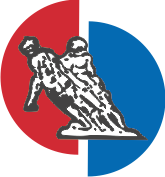 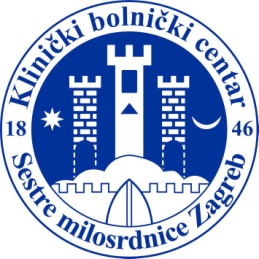 Hrvatski onkološki časopisHrvatskan Journal of OncologyPublisher: University Hospital for Tumors,Sestre milosrdnice University Hospital Center            Address: Editorial Office Libri Oncologioci                                University Hospital for Tumors, Sestre milosrdnice                                                           University Hospital  Center                                                     Ilica 197, 10 000 Zagreb, Hrvatska                               Phone: +385 1 37 83 522 e-mail: libri.oncologici@kbcsm.hr                                                   https://hrcak.srce.hr/libri-oncologici  Glavni urednikIvan Milas – Klinika za tumore, Klinički bolnički centar Sestre milosrdnice, Zagreb, HrvatskaUrednici Lidija Beketić Orešković – Medicinski fakultet Sveučilišta u Zagrebu  i  Klinika za tumore, Klinički bolnički centar   Sestre milosrdnice, Zagreb, HrvatskaAntonio Juretić Medicinski fakultet Sveučilišta u Zagrebu, Zagreb, Hrvatska Božena Šarčević - Medicinski fakultet Sveučilišta u Zagrebu, Zagreb, Hrvatska Urednici suradniciIva Kirac – Klinika za tumore, Klinički bolnički centar Sestre milosrdnice, Zagreb, HrvatskaMladen Stanec – Klinika za tumore, Klinički bolnički centar Sestre milosrdnice, Zagreb, HrvatskaRobert Šeparović –Klinika za tumore, Klinički bolnički centar Sestre milosrdnice, Zagreb, HrvatskaMartina Mikulandra –Klinika za tumore, Klinički bolnički centar Sestre milosrdnice, Zagreb, HrvatskaUrednički odbor Gordana Brozović - Klinika za tumore, Klinički bolnički centar Sestre milosrdnice, Zagreb, HrvatskaŽeljko Herceg - Klinika za tumore, Klinički bolnički centar Sestre milosrdnice, Zagreb, HrvatskaLjiljana Mayer - Klinika za tumore, Klinički bolnički centar Sestre milosrdnice, Zagreb, HrvatskaAleksandar Milenović - Klinika za tumore, Klinički bolnički centar Sestre milosrdnice, Zagreb, HrvatskaMelita Perić Balja - Klinika za tumore, Klinički bolnički centar Sestre milosrdnice, Zagreb, HrvatskaMario Puljiz - Klinika za tumore, Klinički bolnički centar Sestre milosrdnice, Zagreb, HrvatskaSnježana Ramić - Klinika za tumore, Klinički bolnički centar Sestre milosrdnice, Zagreb, HrvatskaVesna Ramljak - Klinika za tumore, Klinički bolnički centar Sestre milosrdnice, Zagreb, HrvatskaAndrej Roth - Klinika za tumore, Klinički bolnički centar Sestre milosrdnice, Zagreb, HrvatskaSanda Šitić - Klinika za tumore, Klinički bolnički centar Sestre milosrdnice, Zagreb, HrvatskaDanko Velimir Vrdoljak - Klinika za tumore, Klinički bolnički centar Sestre milosrdnice, Zagreb, Hrvatska Tiha Vučemilo - Klinika za tumore, Klinički bolnički centar Sestre milosrdnice, Zagreb, HrvatskaUredničko vijećeMarijana Ćorić - Klinički bolnički centar Zagreb, Hrvatska   Tanja Čufer – Onkološki Inštitut , Ljubljana, Slovenija Nikola Đaković - Klinički bolnički centar Sestre milosrdnice, Zagreb, HrvatskaMarija  Gamulin -  Klinički bolnički centar Zagreb, HrvatskaDržislav Kalafatić -   Klinički bolnički centar Zagreb, Hrvatska Snježana Kaštelan – Klinička bolnica Dubrava, Zagreb, Hrvatska   Željko Kaštelan  - Klinički bolnički centar Zagreb, HrvatskaMarijan Klarica -   Medicinski  fakultet  Sveučilišta u Zagrebu, Zagreb, HrvatskaDubravka Krleža Supić - Connolly Hospital Blanchardstown Hospital & Health Care, Dablin, Irska Jasmina Koeva-Balabanova, Bulgarian Alliance for Precision and Personalized Medicine, Sofia, BugarskaDaniele La Forgia – Istituto Tumori „Giovanni Paolo II“, Bari, ItalijaAndrea Lancia   - Policlinico „San Matteo“  Pavia Fondazione IRCCS, Pavia, ItalijaDarko Marčinko  - Klinički bolnički centar Zagreb, HrvatskaAnte Mrkonjić - Skåne University Hospital, Malmö, ŠvedskaSlavko Orešković  - Klinički bolnički centar Zagreb, HrvatskaPetar Ozretić  - Institut Ruđer Bošković, Zagreb, Hrvatska   Stevan Ž. Pavletić  - National Cancer Institute, Bethesda, USA   Ilijan Tomaš  -  Klinički bolnički centar Osijek, Hrvatska  Davor Vagić -  Klinički bolnički centar Sestre milosrdnice, Zagreb, HrvatskaEduard Vrdoljak  -  Klinički bolnički centar Split, HrvatskaŽeljko Vujašković  - University of Maryland School of Medicine, Baltimore, USA   Tehnički urednikAnica Vrdoljak - Klinika za tumore, Klinički bolnički centar Sestre milosrdnice, Zagreb, HrvatskaUredništvo:LIBRI ONCOLOGICI, Ilica 197, 10 000 Zagreb, HrvatskaTelefon :++385 1 37 83 522,Web stranica: http://hrcak.srce.hr/libri-oncologicie-mail: libri.oncologici@kbcsm.hrČasopis je indeksiran/uključen u baze:  SCOPUS, DOAJ, Scilit Basel, HRČAK , Index Copernicus, Google Scholar, JournalsPediaČasopis izlazi tri puta godišnje. Narudžbe se mogu poslati izravno u uredništvo.Cijena po primjerku 10 €. Godišnja pretplata u Hrvatskoj: 45 €+ PDV za ustanove, 21 € + PDV za pojedince i 10 € + PDV za studente, naznačiti: Hrvatska narodna banka, račun HR12 1001 0051 8630 0016 0 Ref.br.HR65 7129-051 -26395 (za LIBRI ONCOLOGICI).Godišnja pretplata u inozemstvu - protuvrijednost od 50 USD, uplata na devizni račun, Hrvatska narodna banka, IBAN: HR12 1001 0051 8630 0016 0 (Ref. Br. HR65 7129-051-26395), BIC kôd: NBHRHR2XXXX (za LIBRI ONCOLOGICI)Dizajn naslovnice: Osman BerberovićSlaganje sloga i tisak DENONA d.o.o., ZagrebIzdavanje časopisa Libri Oncologici podupire Ministarstvo znanosti i obrazovanja Republike Hrvatske